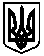 МЕНСЬКА МІСЬКА РАДАРОЗПОРЯДЖЕННЯ30 вересня 2021 року			м. Мена				№ 346Про затвердження складу комісії по соціальному страхуваннюВідповідно до ст. 42 Закону України «Про місцеве самоврядування в Україні»: 1. Затвердити склад комісії по соціальному страхуванню по Менській міській раді: Голова комісії: МОСКАЛЬЧУК Марина Віталіївна, начальник відділу соціального захисту населення, сім’ї, молоді та охорони здоров’я Менської міської ради.На час відсутності (відпустка, лікарняний та інше) голови комісії МОСКАЛЬЧУК Марини Віталіївни, виконання обов’язків голови комісії покласти на СОБОКАР Наталію Василівну, головного спеціаліста відділу соціального захисту населення, сім’ї, молоді та охорони здоров’я Менської міської ради.Секретар комісії: ЄМЕЦЬ Тетяна Олександрівна, заступник начальника відділу бухгалтерського обліку та звітності Менської міської ради.На час відсутності (відпустка, лікарняний та інше) секретаря комісії ЄМЕЦЬ Тетяни Олександрівни, виконання обов’язків секретаря комісії покласти на СОЛОХНЕНКО Світлану Анатоліївну, начальника відділу бухгалтерського обліку та звітності, головного бухгалтера Менської міської ради.Член комісії: ОСЄДАЧ Раїса Миколаївна, завідувач сектору кадрової роботи Менської міської ради.На час відсутності (відпустка, лікарняний та інше) члена комісії ОСЄДАЧ Раїси Миколаївни, виконання її обов’язків покласти на ВАЛУЙ Вікторію Миколаївну, головного спеціаліста сектору кадрової роботи Менської міської ради.	2. Розпорядження міського голови від 10.12.2020 № 327 «Про внесення змін до комісії по соціальному страхуванню» вважати таким, що втратило чинність. Міський голова							      Геннадій ПРИМАКОВ